Publicado en  el 10/10/2016 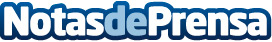 El periodismo de datos como baluarte de la democraciaEn Madrid se realiza el Congreso Internacional de Open Data (IODC16) con una asistencia de más de 1500 personas de centenares de paisesDatos de contacto:Nota de prensa publicada en: https://www.notasdeprensa.es/el-periodismo-de-datos-como-baluarte-de-la_1 Categorias: Internacional Nacional Comunicación Innovación Tecnológica http://www.notasdeprensa.es